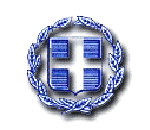 Δήμος Δράμας                                                                 Κριτήριο κατακύρωσης: χαμηλότερη τιμή                   Δ/νση Οικονομικών Υπηρεσιών                                           Τμήμα Προμηθειών                         «Προμήθεια υλικών για τις Ευρωεκλογές, Περιφερειακές ,Δημοτικές και Τοπικές Εκλογές 2019»                ΕΝΤΥΠΟ ΟΙΚΟΝΟΜΙΚΗΣ ΠΡΟΣΦΟΡΑΣΤου   ________________________________________________Έδρα ________________________________________________Οδός _____________________________ Αριθμός ____________Τ.Κ._________Α.Φ.Μ._________________ΔΟΥ_______________Τηλέφωνο ______________________Φαξ:__________________E-mail: _______________________________________________Ολογράφως χωρίς Φ.Π.Α……………………….…………………………………………………………..…………………………………………………..………………………………………………………………Υπογραφή-ΣφραγίδαΠρομηθευτή ή νόμιμουΕκπροσώπου της ΕταιρείαςΔράμα     /    /2019ΤΜΗΜΑ Α Α/ΑΕΙΔΟΣΤΕΜΑΧΙΑΤΙΜΗ ΜΟΝΑΔΟΣΣΥΝΟΛΟΦΠΑ1 Πληροφοριακά έντυπα Α3 (204 Χ 3 φορές) *2εκλογικές αναμετρήσεις 12242 Πληροφοριακά έντυπα Α3 (22 Χ 3 φορές) *2εκλογικές αναμετρήσεις1243 Πληροφοριακά έντυπα Α3 (204 Χ 3 φορές) *2εκλογικές αναμετρήσεις12244Πληροφοριακές πινακίδες  (διαστάσεων 42 Χ 10 cm) 1005Ψηφοδέλτια   12006Προγράμματα (ενδ. διαστάσεων 87cm Χ 61cm)564